HOW DOES WATER GO ROUND AND ROUND?  RIVERS AND THE WATER CYCLEKey VocabularyKey Vocabulary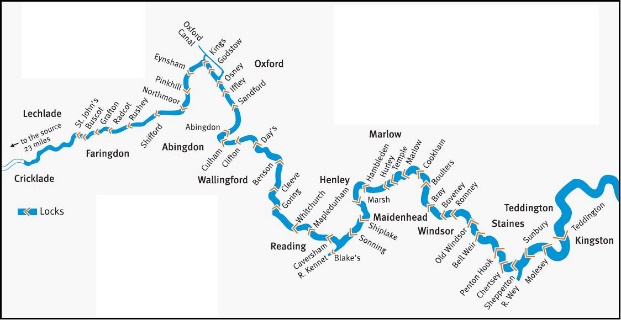 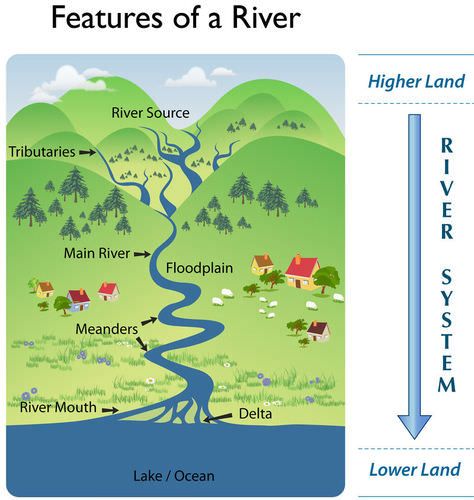 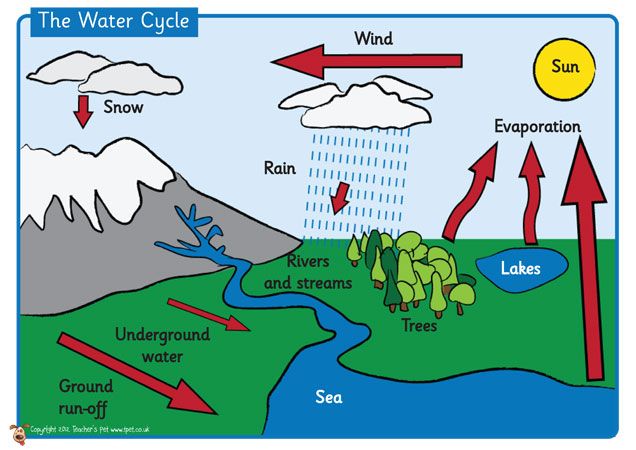 Key knowledge and understandingEvaporationWater becoming a gas (water vapour)Wherever rainfall lands the water moves downhill. From a source a stream develops, it flows downhill, joins together with other streams; these eventually join to form a river. The streams are tributaries (think ‘contribute’) and where they join is called a confluence.As the water flows downhill it erodes a channel/valley and carries eroded material downstream. As the flow slows down on flatter land the material is deposited. The river might also wind around, forming meanders.Where a river joins the sea, possibly in an estuary, the water is brackish (salty) and the river is affected by tides.As glaciers move and rivers flow  down mountains, they erode the landscape in to a V shape. Over many thousands of years, valleys are formed.The longest river in the UK is the Severn. The River Coln is a tributary of the Thames, which is the second longest UK river.The longest river in Europe is the Volga, in Russia.The longest river in the world is the Nile in Africa.CondensationWater vapour returning to a liquidWherever rainfall lands the water moves downhill. From a source a stream develops, it flows downhill, joins together with other streams; these eventually join to form a river. The streams are tributaries (think ‘contribute’) and where they join is called a confluence.As the water flows downhill it erodes a channel/valley and carries eroded material downstream. As the flow slows down on flatter land the material is deposited. The river might also wind around, forming meanders.Where a river joins the sea, possibly in an estuary, the water is brackish (salty) and the river is affected by tides.As glaciers move and rivers flow  down mountains, they erode the landscape in to a V shape. Over many thousands of years, valleys are formed.The longest river in the UK is the Severn. The River Coln is a tributary of the Thames, which is the second longest UK river.The longest river in Europe is the Volga, in Russia.The longest river in the world is the Nile in Africa.Water cycleThe process by which water is naturally recycled.Wherever rainfall lands the water moves downhill. From a source a stream develops, it flows downhill, joins together with other streams; these eventually join to form a river. The streams are tributaries (think ‘contribute’) and where they join is called a confluence.As the water flows downhill it erodes a channel/valley and carries eroded material downstream. As the flow slows down on flatter land the material is deposited. The river might also wind around, forming meanders.Where a river joins the sea, possibly in an estuary, the water is brackish (salty) and the river is affected by tides.As glaciers move and rivers flow  down mountains, they erode the landscape in to a V shape. Over many thousands of years, valleys are formed.The longest river in the UK is the Severn. The River Coln is a tributary of the Thames, which is the second longest UK river.The longest river in Europe is the Volga, in Russia.The longest river in the world is the Nile in Africa.SourceThe place where a river beginsWherever rainfall lands the water moves downhill. From a source a stream develops, it flows downhill, joins together with other streams; these eventually join to form a river. The streams are tributaries (think ‘contribute’) and where they join is called a confluence.As the water flows downhill it erodes a channel/valley and carries eroded material downstream. As the flow slows down on flatter land the material is deposited. The river might also wind around, forming meanders.Where a river joins the sea, possibly in an estuary, the water is brackish (salty) and the river is affected by tides.As glaciers move and rivers flow  down mountains, they erode the landscape in to a V shape. Over many thousands of years, valleys are formed.The longest river in the UK is the Severn. The River Coln is a tributary of the Thames, which is the second longest UK river.The longest river in Europe is the Volga, in Russia.The longest river in the world is the Nile in Africa.EstuaryThe place where a river meets the seaWherever rainfall lands the water moves downhill. From a source a stream develops, it flows downhill, joins together with other streams; these eventually join to form a river. The streams are tributaries (think ‘contribute’) and where they join is called a confluence.As the water flows downhill it erodes a channel/valley and carries eroded material downstream. As the flow slows down on flatter land the material is deposited. The river might also wind around, forming meanders.Where a river joins the sea, possibly in an estuary, the water is brackish (salty) and the river is affected by tides.As glaciers move and rivers flow  down mountains, they erode the landscape in to a V shape. Over many thousands of years, valleys are formed.The longest river in the UK is the Severn. The River Coln is a tributary of the Thames, which is the second longest UK river.The longest river in Europe is the Volga, in Russia.The longest river in the world is the Nile in Africa.ConfluenceThe meeting of two or more riversWherever rainfall lands the water moves downhill. From a source a stream develops, it flows downhill, joins together with other streams; these eventually join to form a river. The streams are tributaries (think ‘contribute’) and where they join is called a confluence.As the water flows downhill it erodes a channel/valley and carries eroded material downstream. As the flow slows down on flatter land the material is deposited. The river might also wind around, forming meanders.Where a river joins the sea, possibly in an estuary, the water is brackish (salty) and the river is affected by tides.As glaciers move and rivers flow  down mountains, they erode the landscape in to a V shape. Over many thousands of years, valleys are formed.The longest river in the UK is the Severn. The River Coln is a tributary of the Thames, which is the second longest UK river.The longest river in Europe is the Volga, in Russia.The longest river in the world is the Nile in Africa.MeanderWhere the river bends (usually in its middle course)Wherever rainfall lands the water moves downhill. From a source a stream develops, it flows downhill, joins together with other streams; these eventually join to form a river. The streams are tributaries (think ‘contribute’) and where they join is called a confluence.As the water flows downhill it erodes a channel/valley and carries eroded material downstream. As the flow slows down on flatter land the material is deposited. The river might also wind around, forming meanders.Where a river joins the sea, possibly in an estuary, the water is brackish (salty) and the river is affected by tides.As glaciers move and rivers flow  down mountains, they erode the landscape in to a V shape. Over many thousands of years, valleys are formed.The longest river in the UK is the Severn. The River Coln is a tributary of the Thames, which is the second longest UK river.The longest river in Europe is the Volga, in Russia.The longest river in the world is the Nile in Africa.TributaryA river or stream flowing into a larger river or lakeWherever rainfall lands the water moves downhill. From a source a stream develops, it flows downhill, joins together with other streams; these eventually join to form a river. The streams are tributaries (think ‘contribute’) and where they join is called a confluence.As the water flows downhill it erodes a channel/valley and carries eroded material downstream. As the flow slows down on flatter land the material is deposited. The river might also wind around, forming meanders.Where a river joins the sea, possibly in an estuary, the water is brackish (salty) and the river is affected by tides.As glaciers move and rivers flow  down mountains, they erode the landscape in to a V shape. Over many thousands of years, valleys are formed.The longest river in the UK is the Severn. The River Coln is a tributary of the Thames, which is the second longest UK river.The longest river in Europe is the Volga, in Russia.The longest river in the world is the Nile in Africa.River basinAn area of land that drains into a river and its tributaries.Wherever rainfall lands the water moves downhill. From a source a stream develops, it flows downhill, joins together with other streams; these eventually join to form a river. The streams are tributaries (think ‘contribute’) and where they join is called a confluence.As the water flows downhill it erodes a channel/valley and carries eroded material downstream. As the flow slows down on flatter land the material is deposited. The river might also wind around, forming meanders.Where a river joins the sea, possibly in an estuary, the water is brackish (salty) and the river is affected by tides.As glaciers move and rivers flow  down mountains, they erode the landscape in to a V shape. Over many thousands of years, valleys are formed.The longest river in the UK is the Severn. The River Coln is a tributary of the Thames, which is the second longest UK river.The longest river in Europe is the Volga, in Russia.The longest river in the world is the Nile in Africa.GlacierA slowly moving mass or river of iceWherever rainfall lands the water moves downhill. From a source a stream develops, it flows downhill, joins together with other streams; these eventually join to form a river. The streams are tributaries (think ‘contribute’) and where they join is called a confluence.As the water flows downhill it erodes a channel/valley and carries eroded material downstream. As the flow slows down on flatter land the material is deposited. The river might also wind around, forming meanders.Where a river joins the sea, possibly in an estuary, the water is brackish (salty) and the river is affected by tides.As glaciers move and rivers flow  down mountains, they erode the landscape in to a V shape. Over many thousands of years, valleys are formed.The longest river in the UK is the Severn. The River Coln is a tributary of the Thames, which is the second longest UK river.The longest river in Europe is the Volga, in Russia.The longest river in the world is the Nile in Africa.ErosionErosion is the process that wears away the river bed and banks. Erosion also breaks up the rocks that are carried by the riverWherever rainfall lands the water moves downhill. From a source a stream develops, it flows downhill, joins together with other streams; these eventually join to form a river. The streams are tributaries (think ‘contribute’) and where they join is called a confluence.As the water flows downhill it erodes a channel/valley and carries eroded material downstream. As the flow slows down on flatter land the material is deposited. The river might also wind around, forming meanders.Where a river joins the sea, possibly in an estuary, the water is brackish (salty) and the river is affected by tides.As glaciers move and rivers flow  down mountains, they erode the landscape in to a V shape. Over many thousands of years, valleys are formed.The longest river in the UK is the Severn. The River Coln is a tributary of the Thames, which is the second longest UK river.The longest river in Europe is the Volga, in Russia.The longest river in the world is the Nile in Africa.deltaIslands formed at the mouth of the river formed by a build up of sediment that has been carried downstreamWherever rainfall lands the water moves downhill. From a source a stream develops, it flows downhill, joins together with other streams; these eventually join to form a river. The streams are tributaries (think ‘contribute’) and where they join is called a confluence.As the water flows downhill it erodes a channel/valley and carries eroded material downstream. As the flow slows down on flatter land the material is deposited. The river might also wind around, forming meanders.Where a river joins the sea, possibly in an estuary, the water is brackish (salty) and the river is affected by tides.As glaciers move and rivers flow  down mountains, they erode the landscape in to a V shape. Over many thousands of years, valleys are formed.The longest river in the UK is the Severn. The River Coln is a tributary of the Thames, which is the second longest UK river.The longest river in Europe is the Volga, in Russia.The longest river in the world is the Nile in Africa.